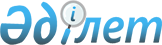 Райымбек ауданындағы аз қамтылған отбасыларға азаматтарға) тұрғын үй көмегін көрсетудің мөлшерін және тәртібін айқындау туралы
					
			Күшін жойған
			
			
		
					Алматы облысы Райымбек аудандық мәслихатының 2015 жылғы 30 наурыздағы № 43-227 шешімі. Алматы облысы Әділет департаментінде 2015 жылы 20 сәуірде № 3143 болып тіркелді. Күші жойылды - Алматы облысы Райымбек аудандық мәслихатының 2024 жылғы 6 ақпандағы № 18-104 шешімімен
      Ескерту. Күші жойылды - Алматы облысы Райымбек аудандық мәслихатының 06.02.2024 № 18-104 шешімімен (алғашқы ресми жарияланған күнінен кейін күнтізбелік он күн өткен соң қолданысқа енгізіледі).
      РҚАО ескертпесі.
      Құжаттың мәтінінде түпнұсқасының пунктуациясы мен орфографиясы сақталған.
      "Тұрғын үй қатынастары туралы" 1997 жылғы 16 сәуірдегі Қазақстан Республикасы Заңының 97-бабының 2-тармағына, "Әлеуметтік тұрғыдан қорғалатын азаматтарға телекоммуникация қызметтерін көрсеткені үшін абоненттік төлемақы тарифінің көтерілуіне өтемақы төлеудің кейбір мәселелері туралы" 2009 жылғы 14 сәуірдегі № 512 Қазақстан Республикасы Үкіметінің қаулысына, "Тұрғын үй көмегін көрсету ережесін бекіту туралы" 2009 жылғы 30 желтоқсандағы № 2314 Қазақстан Республикасы Үкіметінің қаулысына, "Тұрғын үй-коммуналдық шаруашылық саласындағы мемлекеттік көрсетілетін қызметтер стандарттарын бекіту туралы" 2015 жылғы 9 сәуірдегі № 319 Қазақстан Республикасы Ұлттық экономика министрінің бұйрығына, "Тұрғын үй көмегін алуға, сондай-ақ мемлекеттік тұрғын үй қорынан тұрғын үйді немесе жеке тұрғын үй қорынан жергілікті атқарушы орган жалдаған тұрғын үйді алуға үміткер отбасының (азаматтың) жиынтық табысын есептеу қағидасын бекіту туралы" 2011 жылғы 5 желтоқсандағы № 471 Қазақстан Республикасы Құрылыс және тұрғын үй-коммуналдық шаруашылық істері агенттігі Төрағасының бұйрығына сәйкес, Райымбек аудандық мәслихаты ШЕШІМ ҚАБЫЛДАДЫ:
      Ескерту. Кіріспе бөлігіне өзгерістер енгізілді - Алматы облысы Райымбек аудандық мәслихатының 15.03.2017 № 14-81 шешімімен (алғашқы ресми жарияланған күнінен кейін күнтізбелік он күн өткен соң қолданысқа енгізіледі).


      1. Райымбек ауданындағы аз қамтылған отбасыларға (азаматтарға) тұрғын үй көмегін көрсетудің мөлшері және тәртібі қосымшаға сәйкес айқындалсын. 
      2. Райымбек аудандық мәслихатының 2014 жылғы 30 шілдедегі "Райымбек ауданы бойынша аз қамтылған отбасыларға (азаматтарға) тұрғын үй көмегін көрсетудің мөлшерін және тәртібін айқындау туралы" (нормативтік құқықтық актілерді мемлекеттік тіркеу Тізілімінде 2014 жылдың 3 қыркүйегінде № 2841 тіркелген, "Хантәңірі" аудандық газетінде 2014 жылдың 10 қыркүйегінде № 34(7836) жарияланған)) №33-170 шешімінің күші жойылды деп танылсын.
      3. Осы шешімнің орындалуын бақылау Райымбек аудандық мәслихатының "Халықты әлеуметтік қорғау, еңбекпен қамту, білім беру, денсаулық сақтау, спорт, мәдениет, тіл, азаматтардың құқықтары мен заңды мүдделерін қорғау, қоғамдық тәртіпті сақтау және қоғамдық бірлестіктермен жұмыс, бұқаралық ақпарат құралдары жөніндегі" тұрақты комиссиясына жүктелсін.
      4. Райымбек аудандық жұмыспен қамту және әлеуметтік бағдарламалар бөлімінің басшысы Зыкаев Халық Сансызбаевичке осы шешімді әділет органдарында мемлекеттік тіркелгеннен кейін ресми және мерзімді баспа басылымдарында, сондай-ақ Қазақстан Республикасының Үкіметі айқындаған интернет-ресурста және аудандық мәслихаттың интернет-ресурсында жариялау жүктелсін.
      5. Осы шешім әділет органдарында мемлекеттік тіркелген күннен бастап күшіне енеді және алғашқы ресми жарияланған күнінен кейін күнтізбелік он күн өткен соң қолданысқа енгізіледі. Аз қамтылған отбасыларға (азаматтарға) тұрғын үй көмегін көрсетудің мөлшері және тәртібі
      Осы тұрғын үй көмегін көрсетудің мөлшері және тәртібі "Тұрғын үй қатынастары туралы" 1997 жылғы 16 сәуірдегі Қазақстан Республикасы Заңының 97-бабының 2-тармағына, "Әлеуметтік тұрғыдан қорғалатын азаматтарға телекоммуникация қызметтерін көрсеткені үшін абоненттік төлемақы тарифінің көтерілуіне өтемақы төлеудің кейбір мәселелері туралы" 2009 жылғы 14 сәуірдегі № 512 Қазақстан Республикасы Үкіметінің қаулысына, "Тұрғын үй көмегін көрсету ережесін бекіту туралы" 2009 жылғы 30 желтоқсандағы № 2314 Қазақстан Республикасы Үкіметінің қаулысына, "Тұрғын үй-коммуналдық шаруашылық саласындағы мемлекеттік көрсетілетін қызметтер стандарттарын бекіту туралы" 2015 жылғы 9 сәуірдегі № 319 Қазақстан Республикасы Ұлттық экономика министрінің бұйрығына (бұдан әрі – стандарт), "Тұрғын үй көмегін алуға, сондай-ақ мемлекеттік тұрғын үй қорынан тұрғын үйді немесе жеке тұрғын үй қорынан жергілікті атқарушы орган жалдаған тұрғын үйді алуға үміткер отбасының (азаматтың) жиынтық табысын есептеу қағидасын бекіту туралы" 2011 жылғы 5 желтоқсандағы № 471 Қазақстан Республикасы Құрылыс және тұрғын үй-коммуналдық шаруашылық істері агенттігі Төрағасының бұйрығына сәйкес әзірленді және аз қамтылған отбасыларға (азаматтарға) тұрғын үй көмегін көрсетудің мөлшерін және тәртібін айқындайды.
      Ескерту. Қосымшаның кіріспе бөлігіне өзгерістер енгізілді - Алматы облысы Райымбек аудандық мәслихатының 15.03.2017 № 14-81 шешімімен (алғашқы ресми жарияланған күнінен кейін күнтізбелік он күн өткен соң қолданысқа енгізіледі).

 1. Жалпы ереже
      1. Осы тұрғын үй көмегін көрсетудің мөлшері және тәртібінде келесі негізгі ұғымдар пайдаланылады:
      1) шекті жол берілетін шығыстар үлесі - телекоммуникация желісіне қосылған телефон үшін абоненттік төлемақының, жеке тұрғын үй қорынан жергілікті атқарушы орган жалдаған тұрғын үйді пайдаланғаны үшін жалға алу ақысының ұлғаюы бөлігінде отбасының (азаматтың) бір айда тұрғын үйді (тұрғын ғимаратты) күтіп-ұстауға, коммуналдық қызметтер мен байланыс қызметтерін тұтынуға жұмсалған шығыстарының шекті жол берілетін деңгейінің отбасының (азаматтың) орташа айлық жиынтық кірісіне пайызбен қатынасы;
      2) отбасының (азаматтың) жиынтық табысы - тұрғын үй көмегін тағайындауға өтініш білдірген тоқсанның алдындағы тоқсандағы отбасы (азамат) кірістерінің жалпы сомасы; 
      3) кондоминиум объектісін басқару органы - кондоминиум объектісін басқару жөніндегі функцияларды жүзеге асыратын жеке немесе заңды тұлға; 
      4) уәкілетті орган - тұрғын үй көмегін тағайындауды жүзеге асыратын "Райымбек аудандық жұмыспен қамту және әлеуметтік бағдарламалар бөлімі" мемлекеттік мекемесі;
      5) мемлекеттік корпорация – "Азаматтарға арналған үкімет" мемлекеттік корпорациясы" коммерциялық емес акционерлік қоғамы;
      6) веб-портал - электрондық үкіметтің www.egov.kz веб-порталы - нормативтік құқықтық базаны қоса алғанда, бүкіл шоғырландырылған үкіметтік ақпаратқа және электрондық нысанда көрсетілетін мемлекеттік қызметтерге қол жеткізудің бірыңғай терезесі болатын ақпараттық жүйе; 
      7) кондоминиум объектісінің ортақ мүлкін күтіп-ұстауға жұмсалатын шығыстар - үй-жайлардың (пәтерлердің) меншік иелерінің жалпы жиналыстың шешімімен белгіленген ай сайынғы жарналар арқылы кондоминиум объектісінің ортақ мүлкін пайдалануға және жөндеуге, жер учаскесін күтіп-ұстауға, коммуналдық қызметтерді тұтынуды есептеудің үйге ортақ аспаптарын сатып алуға, орнатуға, пайдалануға және салыстырып тексеруге, кондоминиум объектісінің ортақ мүлкін күтіп-ұстауға тұтынылған коммуналдық қызметтерді төлеуге, сондай-ақ кондоминиум объектісінің ортақ мүлкін немесе оның жекелеген түрлерін болашақта жүргізілетін күрделі жөндеуге ақша жинақтауға арналған шығыстарының міндетті сомасы;
      8) аз қамтылған отбасылар (азаматтар) - Қазақстан Республикасының тұрғын үй заңнамасына сәйкес тұрғын үй көмегін алуға құқығы бар адамдар.
      Ескерту. 1-тармаққа өзгерістер енгізілді - Алматы облысы Райымбек аудандық мәслихатының 25.05.2015 № 45-244, 15.03.2017 № 14-81 шешімдерімен (алғашқы ресми жарияланған күнінен кейін күнтізбелік он күн өткен соң қолданысқа енгізіледі).


      2. Тұрғын үй көмегі жергілікті бюджет қаражаты есебінен Райымбек ауданында тұрақты тұратын аз қамтылған отбасыларға (азаматтарға):
      1) жекешелендірілген тұрғынжайларда тұратын немесе мемлекеттік тұрғын үй қорындағы тұрғын үй-жайларды (пәтерлерді) жалдаушылар (қосымша жалдаушылар) болып табылатын отбасыларға (азаматтарға) кондоминиум
      объектісінің ортақ мүлкін күтіп-ұстауға жұмсалатын шығыстарды;
      2) тұрғынжайдың меншік иелері немесе жалдаушылары (қосымша жалдаушылары) болып табылатын отбасыларға (азаматтарға) коммуналдық қызметтерді және телекоммуникация желісіне қосылған телефонға абоненттік ақының өсуі бөлігінде байланыс қызметтерін тұтынуына;
      3) жергілікті атқарушы орган жеке тұрғын үй қорынан жалға алған тұрғынжайды пайдаланғаны үшін жалға алу ақысын төлеуге беріледі.
      Аз қамтылған отбасылардың (азаматтардың) тұрғын үй көмегін есептеуге қабылданатын шығыстары жоғарыда көрсетілген бағыттардың әрқайсысы бойынша шығыстардың сомасы ретінде айқындалады.
      3. Тұрғын үй көмегі телекоммуникация желісіне қосылған телефон үшін абоненттік төлемақының, жеке тұрғын үй қорынан жергілікті атқарушы орган жалдаған тұрғын үй-жайды пайдаланғаны үшін жалға алу ақысының ұлғаюы бөлігінде тұрғын үйді (тұрғын ғимаратты) күтіп-ұстауға арналған шығыстарға, коммуналдық қызметтер мен байланыс қызметтерін тұтынуға нормалар шегінде ақы төлеу сомасы мен отбасының (азаматтардың) осы мақсаттарға жұмсаған, жергілікті өкілді органдар белгіленген шығыстарының шекті жол берілетін деңгейінің арасындағы айырма ретінде айқындалады.
      4. Аталған жерлерде тұрақты тұратын адамдарға тұрғын үйді (тұрғын ғимаратты) күтіп-ұстауға арналған ай сайынғы және нысаналы жарналардың мөлшерін айқындайтын сметаға сәйкес, тұрғын үйді (тұрғын ғимаратты) күтіп-ұстауға арналған коммуналдық қызметтер көрсету ақысын төлеу, жеткізушілер ұсынған шоттар бойынша тұрғын үй көмегі бюджет қаражаты есебінен көрсетіледі.
      5. Белгіленген нормалар шегіндегі шекті жол берілетін шығыстар үлесі отбасының жиынтық табысының он пайызы мөлшерінде белгіленеді.
      Тұрғын үй көмегі:
      1) мүгедектерді және стационарлық емделуде бір айдан астам уақыт кезеңінде болатын адамдарды, күндізгі оқу нысанында оқитын оқушыларды, студенттерді, тыңдаушыларды, курсанттар мен магистранттарды, сондай-ақ І және ІІ топтағы мүгедектерді, сексен жастан асқан адамдарды, үш жасқа дейінгі балаларды бағып-күтумен айналысатын азаматтарды қоспағанда, жұмыспен қамту мәселелері жөніндегі уәкілетті органдарда тіркелмеген жұмыссыздарға және жұмыспен қамтуға жәрдемдесудің белсенді шараларына қатысудан жазбаша түрде бас тартқан Қазақстан Республикасының еңбекке жарамды азаматтарына;
      2) уәкілетті органдар ұсынған жұмысқа, оның ішінде әлеуметтік жұмыс орнына немесе қоғамдық жұмысқа орналастырудан, кәсіби даярлаудан, қайта даярлаудан, біліктілігін арттырудан дәлелсіз себептермен бас тартқан, осындай жұмыстарға қатысуды және оқуды өз бетінше тоқтатқан жұмыссыздарға тағайындалмайды. 2. Тұрғын үй көмегін көрсетудің мөлшері және тәртібі
      6. Тұрғын үй көмегін тағайындау үшін есептеу мерзімі өтінішімен қоса барлық қажетті құжаттарды өткізген жылдың тоқсаны болып саналады.
      Жеке меншігінде бір бірліктен артық тұрғын үйі (пәтерлер, тұрғын үйлер) бар немесе тұрғынжайды жалға немесе пайдалануға беруші аз қамтылған отбасылар (азаматтар) тұрғын үй көмегін алу құқығын жоғалтады.
      7. Тұрғын үй көмегін тағайындау үшін азамат (отбасы) Қазақстан Республикасы Ұлттық экономика министрінің 2015 жылғы 9 сәуірдегі № 319 Қазақстан Республикасы Ұлттық экономика министрінің бұйрығымен бекітілген стандарттарының (бұдан әрі - Стандарт) 9 тармағына сәйкес мемлекеттік корпорация немесе веб-портал арқылы өтініш береді.
      Ескерту. 7-тармаққа өзгерістер енгізілді - Алматы облысы Райымбек аудандық мәслихатының 15.03.2017 № 14-81 шешімімен (алғашқы ресми жарияланған күнінен кейін күнтізбелік он күн өткен соң қолданысқа енгізіледі).


      8. Өтініштер Қазақстан Республикасының заңнамаларында белгіленген мерзімдерде қаралады және мемлекеттік қызмет көрсету нәтижесі - тұрғын үй көмегін тағайындау туралы хабарлама немесе мемлекеттік қызмет көрсетуден бас тарту туралы дәлелді жауап болып табылады.
      9. Тұрғын үй көмегін алушылар күнтізбелік он бес күн мерзімде уәкілетті органды тұрғын үй көмегін алу құқығына немесе оның мөлшеріне әсер ететін
      мән-жайлар туралы хабардар етеді.
      Өтініш беруші тұрғын үй көмегін алу құқығына немесе мөлшеріне әсер ететін мән-жайлар туралы уақытылы хабарламаған жағдайда, қайта есептеу келесі тоқсанда жүргізіледі (анықталған уақыттан).
      Артық төленген сомалар ерікті түрде, ал бас тартылған жағдайда сот тәртібімен қайтарылуы тиіс.
      10. Тұрғын үй көмегін алуға үміткер отбасының (азаматтың) жиынтық табысын есептеу тәртібі "Тұрғын үй көмегін алуға, сондай-ақ мемлекеттік тұрғын үй қорынан тұрғын үйді немесе жеке тұрғын үй қорынан жергілікті атқарушы орган жалдаған тұрғын үйді алуға үміткер отбасының (азаматтың) жиынтық табысын есептеу қағидасын бекіту туралы" 2011 жылғы 5 желтоқсандағы № 471 Қазақстан Республикасы Құрылыс және тұрғын үй-коммуналдық шаруашылық істері агенттігі Төрағасының бұйрығы негізінде есептеледі.
      11. Өтемақы төлемдерiмен қамтамасыз етiлетiн тұрғын үйлер аумағының нормалары заңнамамен белгiленген отбасының әр мүшесiне тұрғын үй беру нормаларына баламалы.
      12. Коммуналдық қызметті тұтыну нормалары табиғи монополияларды (монополистік қызметті) реттеу бойынша аумақтық уәкілетті орган қолданатын, олармен көрсетілетін қызметтерге тарифтерді (бағаларды) белгілеген кездегі коммуналдық қызметтерді босату нормаларына баламалы.
      13. Коммуналдық қызметтерді тұтыну төлемінің нормалары мен тарифтерін қызмет көрсету мекемелері ұсынады.
      14. Тұрғын үй көмегін тағайындағанда келесі нормалар ескеріледі:
      1) газ тұтыну - айына бір отбасына 10 килограмм (1 кішкене баллон); 
      2) электр энергиясын тұтыну: 1 адамға - бір айға 70 киловатт, 4 және одан көп адамы бар отбасы үшін – бір айға 250 киловатт;
      3) сумен қамтамасыз ету нормасы - әр отбасы мүшесіне, есептеу құралдары болған жағдайда - көрсеткіштері бойынша, бірақ қолданыстағы нормалардан аспауы керек;
      4) тұрғын үйді (тұрғын ғимаратты) күтіп-ұстауға арналған нысаналы жарнаның мөлшері туралы шоты;
      5) қатты отынды тұтынушылар үшін: пешпен жылытатын тұрғын үйлерге - жылыту маусымына алты тонна көмір. 
      15. Қатты отынның құнын есептегенде аймақта өткен тоқсанда қалыптасқан орташа баға ескеріледі. 3. Қаржыландыру және төлеу
      16. Тұрғын үй көмегін төлеуді қаржыландыру аудан бюджетімен тиісті қаржылық жылға қарастырылған қаражат шегінде жүзеге асырылады.
      17. Аз қамтылған отбасыларға (азаматтарға) тұрғын үй көмегін төлеуді уәкілетті орган екінші деңгейлі банктер арқылы жүзеге асырады. 4. Қорытынды
      18. Осы тұрғын үй көмегін көрсетудің мөлшері және тәртібімен реттелмеген қатынастар Қазақстан Республикасының қолданыстағы заңнамасына сәйкес реттеледі.
					© 2012. Қазақстан Республикасы Әділет министрлігінің «Қазақстан Республикасының Заңнама және құқықтық ақпарат институты» ШЖҚ РМК
				
      Райымбек аудандық мәслихаты

      сессиясының төрағасы

 М. Тұрлықожаев

      Райымбек аудандық

      мәслихатының хатшысы

Е. Құдабаев
Райымбек аудандық маслихатының 2015 жылғы 30 наурыздағы "Райымбек ауданындағы аз қамтылған отбасыларға (азаматтарға) тұрғын үй көмегін көрсетудің мөлшерін және тәртібін айқындау туралы" № 43-227 шешіміне қосымша